График проведения промежуточной аттестации аспирантов – годового отчета аспирантов по учебной и научно-исследовательской деятельностиНачальник отдела магистратуры, аспирантуры и докторантуры				М.Г. Ковтунович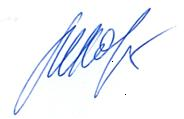 Направление подготовки, профиль выпускающая кафедраДата проведения заседания кафедрывремя проведенияместо проведения15.06.01 Машиностроение; дорожные, строительные и подъемно-транспортные машиныПортовых подъемно-транспортных машин и робототехники27.09.2017с 16-30Судостроительная, 4426.06.01 Техника и технологии кораблестроения и водного транспорта; эксплуатация водного транспорта, судовождениеУправление судном27.09.201715-00Судостроительная, 4626.06.01 Техника и технологии кораблестроения и водного транспорта; эксплуатация водного транспорта, судовождениеУправление судном28.09.201716-30Судостроительная, 4626.06.01 Техника и технологии кораблестроения и водного транспорта; проектирование и конструкция судовсудостроения и судоремонта27.09.201715-00Судостроительная, 4426.06.01 Техника и технологии кораблестроения и водного транспорта; судовые энергетические установки и их элементы (главные и вспомогательные)судовых энергетических установок и автоматики26.09.201712-00Судостроительная, 46, строение 1